RenaissanceDavid Bradstreet (as recorded by Valdy – Valdemar Horsdal - 1974)INTRO:  / 1 2 3 / 1 2 3 /[G]/[G]/[G]/[G]/[G] I like the way that your hair falls awayWhen the [G] night brings a candle to [Am] you [Am]And [D7] I like to stare as you come down the stairAnd the [D7] light from the landing shines [G] through [G][G] How many fallen leaves will it take to believeThat [G] autumn has finally [Am] come [Am]The [D7] weather’s grown colder, and we've both grown olderIt's [D7] hard to believe we're still [G] one [G]CHORUS:[C] Let's dance that [Bm] old dance once moreWe [Am] still move as smooth on the [Bm] old ballroom [B] floor[C] I'll wear my Sunday best [Bm] you wear your favourite dress[Am] Lock up the door [D7] let’s dance that old dance once [G] more[G]/[G]/[G]/[G] You hung around, and kept my feet on the groundWhen I [G] acted as proud as a [Am] fool [Am]We were [D7] kids, and we've grown, we've got kids of our ownGot to [D7] raise by the old golden [G] rule [G]But [G] somehow it seems, that some of our dreamsGot dis-[G]carded somewhere on the [Am] road [Am]When [D7] all that was true could be found in the blueOf your [D7] eyes that still sparkle and [G] glow [G]CHORUS:So [C] let's dance that [Bm] old dance once moreWe [Am] still move as smooth on the [Bm] old ballroom [B] floor[C] I'll wear my Sunday best and [Bm] you wear your favourite dress[Am] Lock up the door [D7] let’s dance that old dance once [G] more [C][Bm]/[Bm]/[Am]/[Am]/[C]/[D7]The [G] Frost King has come, and with a flick of his thumbTurned the [G] windows to Renaissance [Am] art [Am]As we [D7] sit around the fire with no need to enquireAbout the [D7] ways of the soul and the [G] heart [G][G] Years passed us by like a soft whispered sighNot [G] noticing youth as it [Am] flew [Am]It's [D7] easy to tell that you wear your age wellNot [D7] trying to prove you're still [G] you [G]CHORUS:[C] Let's dance that [Bm] old dance once moreWe [Am] still move as smooth on the [Bm] old ballroom [B] floor[C] I'll wear my Sunday best, and [Bm] you wear your favourite dress[Am] Lock up the door, and [D7] let’s dance that old dance once [G] more [C][Bm]/[Bm]/[Am]/[Am]/[C]/[D7]/[G]OR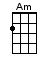 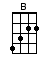 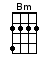 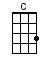 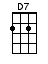 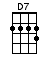 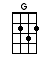 www.bytownukulele.ca